CURRICULUM Please insert the name of the curriculum:      CURRICULUM REVIEWName of the reviewer:      Institution:      MissionValuesGeneral opinion and recommendation:Suggestions for improvements:Date:  Name (please print):      Signature:_______________________Quality Statements(Note: checkbox where appropriate)ExcellentVery goodGoodAveragePoorn/aPART I - CURRICULUM DEVELOPMENTPART I - CURRICULUM DEVELOPMENTPART I - CURRICULUM DEVELOPMENTPART I - CURRICULUM DEVELOPMENTPART I - CURRICULUM DEVELOPMENTPART I - CURRICULUM DEVELOPMENTAre institutional goals translated into the academic programs of the institution?      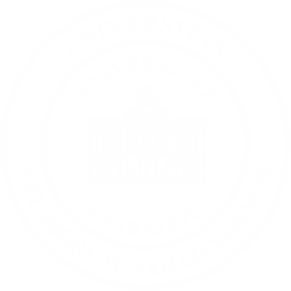 Is program based on local and regional market needs?      Is the employability ensured through curriculum design and development?Are global trends in higher education reflected in the curriculum?Do individual courses focus on experiential learning including practical and work experience?      Are certain courses aiming to promote ethics, responsibility and sustainability?PART II – ACADEMIC FLEXIBILITYPART II – ACADEMIC FLEXIBILITYPART II – ACADEMIC FLEXIBILITYPART II – ACADEMIC FLEXIBILITYPART II – ACADEMIC FLEXIBILITYPART II – ACADEMIC FLEXIBILITYIs there is the wide range of program options available to students concerning degrees and concentrations?      Is program available and adapted for international students (exchange and degree)?      Do interdisciplinary courses exist?PART III - CURRICULUM DESIGN AND CONTENTPART III - CURRICULUM DESIGN AND CONTENTPART III - CURRICULUM DESIGN AND CONTENTPART III - CURRICULUM DESIGN AND CONTENTPART III - CURRICULUM DESIGN AND CONTENTPART III - CURRICULUM DESIGN AND CONTENTHow do you rate the sequence of the courses that students studied are in sequence to what students have studied in the previous semester?How do you rate the syllabus of the courses concerning the learning outcomes expected out of the course?      How do you rate the allocation of the credits to the courses?How do you rate the offering of the electives concerning their relevance to the specialization streams?      How do you rate the adequacy of the Text Books and reference books to the courses?      Rate the size of the syllabus regarding the load of the student.      Rate the courses regarding the sequence of offering considering whether the preceding courses have been covered.      How do you rate the loading of the courses in a semester?How do you rate the evaluation scheme designed for courses?How do you rate the objectives stated for courses?How do you rate ILO (knowledge, skills, competencies) expected out of the courses?How do you rate the composition of the courses regarding discipline core, discipline elective, open elective, project etc.?      